ŚMIGUS – DYNGUS NA KURPIACHŚmigus – dyngus to zwyczaj praktykowany w poniedziałek wielkanocny. Na Kurpiach nazywany był też dniem świętego lejka, oblewanką lub polewanką.                      Dawniej zwyczaj ten pełnił zupełnie inną rolę – zapewniał polom uprawnym deszcz, później przerodził się on w rytuał symbolizujący wiosenne oczyszczenie.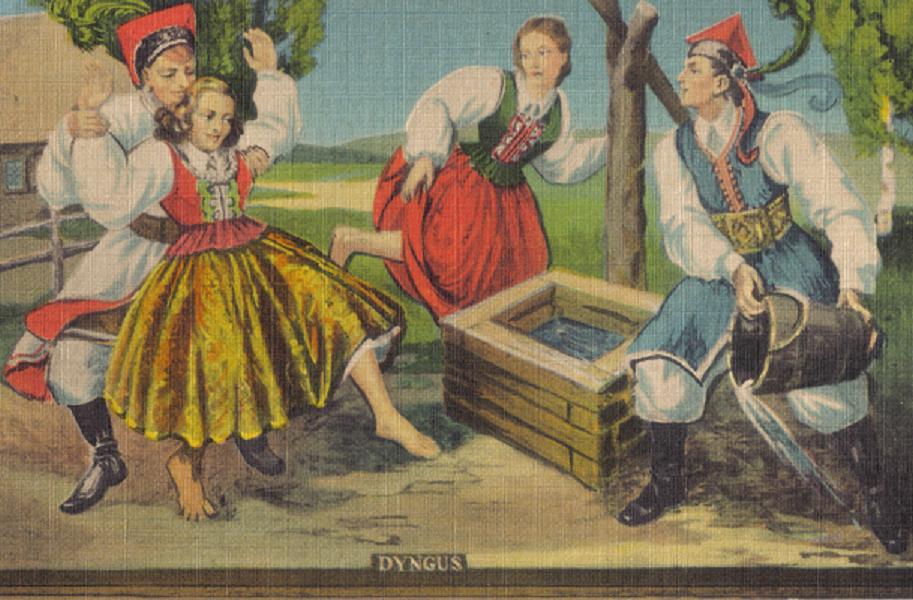 	Na Kurpiach zwyczaj oblewania się wodą miał znaczenie dość żartobliwe. Wierzono, że polewanie wodą dziewczyny spowoduje jej rychłe zamążpójście, natomiast panna, która nie zostanie oblana - przez najbliższy rok musi się pogodzić z pozostaniem w stanie wolnym.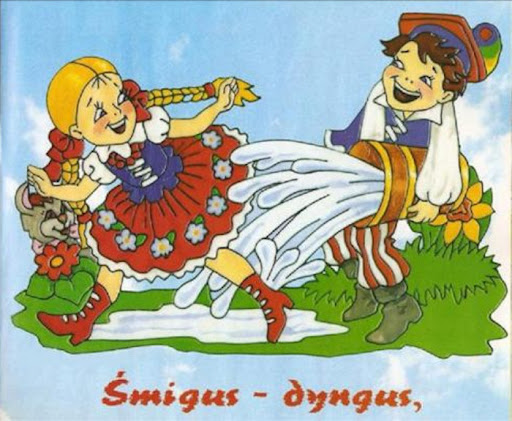 Śmigus - dyngus przybierał też wyraźną formę zalotów. Chłopak, który oblał dziewczynę i jej się spodobał, dostawał od niej własnoręcznie wykonane pisanki. Oblewanie wodą zaczynało się już wczesnym rankiem. W ruch szło wszystko, w czym można było przenieść wodę: butelki, wiadra                i inne pojemniki. Zazwyczaj polewano się wodą wzajemnie, chociaż                            w niektórych wsiach było inaczej -                  w poniedziałek to mężczyźni oblewali kobiety, a we wtorek kobiety oblewały mężczyzn.Nikola Podzielna klasa 3b wiek: 10 lat